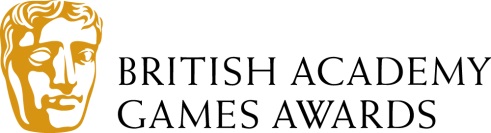 Nominations 9 MARCH 2017** STRICTLY EMBARGOED UNTIL 09:30 THURSDAY 9 MARCH 2017 **ARTISTIC ACHIEVEMENTABZÛ Development Team - Giant Squid/505 GamesDISHONORED 2 Development Team - Arkane Studios/Bethesda SoftworksINSIDE Development Team - Playdead/PlaydeadTHE LAST GUARDIAN Development Team - SIE Japan Studio, genDesign/Sony Interactive Entertainment EuropeUNCHARTED 4 Development Team - Naughty Dog LLC/Sony Interactive Entertainment EuropeUNRAVEL Development Team - Coldwood Interactive/Electronic ArtsAUDIO ACHIEVEMENTBATTLEFIELD 1 Development Team – DICE/Electronic ArtsDOOM Development Team – id Software/Bethesda SoftworksINSIDE Martin Stig Andersen – Playdead/PlaydeadTHE LAST GUARDIAN Development Team - SIE Japan Studio, genDesign/Sony Interactive Entertainment EuropeREZ INFINITE Tetsuya Mizuguchi, Takako Ishida, Noboru Mutoh - Enhance Games, Monstars Inc., Resonair/Enhance GamesUNCHARTED 4 Development Team – Naughty Dog LLC/Sony Interactive Entertainment EuropsBEST GAMEFIREWATCH Development Team – Campo Santo Productions/Camp Santo Productions, Panic Inc. INSIDE Development Team – Playdead/PlaydeadOVERWATCH Development Team – Blizzard Entertainment/Blizzard Entertainment STARDEW VALLEY Eric Barone – ConcernedApe/ChucklefishTITANFALL 2 Development Team – Respawn Entertainment/Electronic ArtsUNCHARTED 4 Development Team – Naughty Dog LLC/Sony Interactive Entertainment EuropeBRITISH GAME BATMAN: ARKHAM VR Development Team – Rocksteady Studios/WB Games FORZA HORIZON 3 Development Team – Playground Games/Microsoft StudiosNO MAN’S SKY Development Team - Hello Games/Hello Games, Sony Interactive Entertainment EuropeOVERCOOKED Development Team – Ghost Town Games/Team17 Digital LtdPLANET COASTER Development Team – Frontier Developments/Frontier Developments VIRGINIA Development Team – Variable State/505 GamesDEBUT GAME
FIREWATCH Development Team – Campo Santo Productions/Campo Santo Productions, Panic Inc. OVERCOOKED Development Team – Ghost Town Games/Team17 Digital inc.OXENFREE Development Team – Night School Studio/Night School StudioTHAT DRAGON, CANCER Development Team – Numinous Games/Numinous GamesTHE WITNESS Development Team – Thekla, Inc./Thekla, Inc.VIRGINIA Development Team – Variable State/505 GamesEVOLVING GAMEDESTINY: RISE OF IRON Development Team – Bungie/Activision ELITE DANGEROUS: HORIZONS Development Team – Frontier Developments/Frontier Developments EVE ONLINE Development Team – CCP Games/CCP GamesFINAL FANTASY XIV: ONLINE Development Team – Square Enix/Square EnixHITMAN Development Team – IO Interactive/Square EnixROCKET LEAGUE Dave Hagewood, Jeremy Dunham, Corey David – Psyonix/PsyonixFAMILYLEGO STAR WARS: THE FORCE AWAKENS Mike Taylor, Jamie Eden, James Norton – TT Games/WB Games OVERCOOKED Development Team – Ghost Town Games/Team17 Digital LtdTHE PLAYROOM VR Development Team - SIE Japan Studio, Team ASOBI!/Sony Interactive Entertainment EuropePOKÉMON GO Development Team - Niantic Inc./Niantic Inc.RATCHET & CLANK Development Team - Insomniac Games/Sony Interactive Entertainment EuropeTOCA HAIR SALON 3 Development Team - Toca Boca/Toca BocaGAME DESIGN BATTLEFIELD 1 Development Team – DICE/Electronic ArtsDISHONORED 2 Development Team – Arkane Studios/Bethesda SoftworksINSIDE Development Team – Playdead/PlaydeadOVERWATCH Development Team – Blizzard Entertainment/Blizzard EntertainmentTITANFALL 2 Development Team – Respawn Entertainment/Electronic ArtsTHE WITNESS Development Team – Thekla,Inc./Thekla, Inc.GAME INNOVATIONBATMAN: ARKHAM VR Development Team – Rocksteady Studios/WB Games FIREWATCH Development Team - Campo Santo Productions/Campo Santo Productions, Panic Inc.,POKÉMON GO Development Team - Niantic Inc./Niantic Inc.THAT DRAGON, CANCER Development Team – Numinous Games/Numinous GamesUNSEEN DIPLOMACY Development Team - Triangular Pixels/ Triangular PixelsTHE WITNESS Development Team – Thekla, Inc./Thekla, Inc.MOBILE THE BANNER SAGA 2 Development Team – Stoic/Versus EvilDAWN OF TITANS Development Team - Natural Motion/Zynga
DEUS EX GO Development Team - Square Enix Montreal/Square EnixPOKÉMON GO Development Team - Niantic Inc./Niantic Inc.
POKÉMON SUN AND POKÉMON MOON Development Team – Game Freak/The Pokémon Company InternationalREIGNS Development Team – Nerial/Devolver Digital MULTIPLAYERBATTLEFIELD 1 Development Team – DICE/Electronic ArtsFORZA HORIZON 3 Development Team – Playground Games/Microsoft StudiosOVERCOOKED Development Team – Ghost Town Games/Team17 Digital LtdOVERWATCH Development Team – Blizzard Entertainment/Blizzard EntertainmentTITANFALL 2 Development Team – Respawn Entertainment/Electronic Arts TOM CLANCY’S THE DIVISION Development Team – Ubisoft Massive/UbisoftMUSICABZÛ Austin Wintory – Giant Squid/505 Games DOOM Mick Gordon, Chris Hite, Chad Mossholder – id Software/Bethesda SoftworksINSIDE Martin Stig Andersen, SØS Gunver Ryberg – Playdead/PlaydeadTHE LAST GUARDIAN Takeshi Furukawa – SIE Japan Studio, genDesign/Sony Interactive Entertainment EuropeUNCHARTED 4 Henry Jackman, Jonathan Mayer, Scott Hanau – Naughty Dog LLC/Sony Interactive Entertainment EuropeVIRGINIA Lyndon Holland – Variable State/505 GamesNARRATIVEDISHONORED 2 Development Team – Arkane Studios/Bethesda SoftworksFIREWATCH Development Team – Campo Santo Productions/Campo Santo Productions, Panic Inc. INSIDE Arnt Jensen – Playdead/PlaydeadMAFIA III Development Team – Hangar 13/2KOXENFREE Development Team – Night School Studio/Night School StudioUNCHARTED 4 Neil Druckmann, Josh Scherr – Naughty Dog LLC/Sony Interactive Entertainment EuropeORIGINAL PROPERTYFIREWATCH Development Team – Campo Santo Productions/Campo Santo Productions, Panic Inc. INSIDE Development Team – Playdead/PlaydeadTHE LAST GUARDIAN Development Team – SIE Japan Studio, genDesign/Sony Interactive Entertainment EuropeOVERWATCH Development Team – Blizzard Entertainment/Blizzard EntertainmentUNRAVEL Development Team – Coldwood Interactive/Electronic ArtsTHE WITNESS Development Team – Thekla, Inc./Thekla, Inc.PERFORMERALEX HERNANDEZ as Lincoln Clay in Mafia IIICISSY JONES as Delilah in FirewatchEMILY ROSE as Elena Fisher in Uncharted 4NAVID NEGAHBAN as ‘Hajj Agha’ in 1979 Revolution: Black FridayNOLAN NORTH as Nathan Drake in Uncharted 4TROY BAKER as Sam Drake in Uncharted 4BAFTA ONES TO WATCH AWARD IN ASSOCIATION WITH DARE TO BE DIGITALAMONG THE STONES Lukasz Gomula, Alberto Taiuti, James Wood, Roberton Macken, Kevin McKenna, Rory Sweeney – Bluedoor GamesPENTAGRAB Andrew Fullarton, Thomas Slade, Nick Kondylis, Cari Watterton, Dale Smith - Ludico REBOUND Kieran Gallagher, Isaac Pringle, Mark Tempini, Andrew Graham, Alexander MacDiarmid, Vlady Veselinov, Craig Russell, Alex Donaldson - HexterionAMD ESPORTS AUDIENCE AWARD
CLASH ROYALE Supercell/SupercellCOUNTER-STRIKE: GLOBAL OFFENSIVE Hidden Path Entertainment/ValveDOTA 2 Valve/ValveLEAGUE OF LEGENDS Riot Games/Riot GamesOVERWATCH Blizzard Entertainment/Blizzard EntertainmentSTREET FIGHTER V Capcom, Dimps/Capcom9 March 2017:  Nominations are correct at the time of going to print. BAFTA reserves the right to make changes to the names listed at any time up until 6 April 2017.